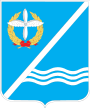 Совет Качинского муниципального округа города СевастополяРЕШЕНИЕ  № 17/120Об утверждении муниципальнойпрограммы «Развитие культуры внутригородского муниципальногообразования города Севастополя Качинский муниципальный округ»на 2016-2018 годаВ соответствии с Федеральной целевой Программой «Культура России» на 2012-2020 годы, Уставом Качинского муниципального округа и на основании Перечня муниципальных программ Совет Качинского муниципального округа РЕШИЛ:Утвердить муниципальную программу «Развитие культуры внутригородского муниципального образования города Севастополя Качинский муниципальный округ» на 2016-2018 годы (Приложение к настоящему решению).Решение вступает в силу с момента издания.Контроль за исполнением настоящего Решения возложить на постоянную комиссию по правовым и социальным вопросам, культуре, спорту и делам молодежи муниципального образования города Севастополя Качинский муниципальный округ.Глава ВМО Качинский МО,исполняющий полномочия председателя Совета, Глава местной                                         Н.М.Герасим                                           администрации                                                                                         Приложение                                                                       к решению Совета Качинского                                                                      муниципального округа                                                                       г.Севастополя                                                                       от 28.12.2015г № 17/120МУНИЦИПАЛЬНАЯ ПРОГРАММА «Развитие культуры внутригородского муниципального образования города Севастополя Качинский муниципальный округ» на 2016-2018 годыг.Севастополь2015ПАСПОРТмуниципальной программы «Развитие культуры внутригородского муниципального образования города Севастополя Качинский муниципальный округ» на 2016-2018 годыОбщая характеристика состояния сферы реализации МП,основные проблемы в указанной сфере и прогноз ее развития      Муниципальная  программа  «Развитие  культуры                                                                                                                                                                                                                                                                                                                                                                                                                                                                                                                                                                                                                                                                                                                                                                                                                                                                                                                                                                                                                                                                                                                                                                                                                                                                                                                                                                                                                                                                                                                                                                                                                                                                                                                                                                                                                                                                                                                                                                                                                                                                                                                                                                                 внутригородского муниципального  образования  города  Севастополя  Качинского муниципального округа» на  2016-2018  годы    (далее  Программа)  разработана  в  соответствии  с Конституцией  Российской  Федерации,  Закона  Российской  Федерации  №  131-ФЗ «Об  основных  принципах  организации  местного  самоуправления  в  РФ»,  законом № 102-ЗС от 30.12.14 «О местном самоуправлении в городе Севастополе»,  Уставом внутригородского муниципального образования города Севастополя Качинского муниципального округа.      Продолжая  традиции,  заложенные  в  российском  обществе  по  возрождению духовности, становлению национальной культуры, созданию условий для развития социальной  и  культурной  самореализации  личности,  органы  государственной власти  и  местного  самоуправления  призваны  оказывать  всяческое  содействие  и поддержку  учреждениям  культуры  в  их  основной  деятельности  –  организации содержательного  досуга  населения,  способствовать  удовлетворению  культурных потребностей  граждан,  обеспечению  их  участия  в  общественной  и  культурной жизни, повышению социальной роли сферы культуры в целом.        Программа  направлена  на  реализацию  ее  приоритетных  направлений  в развитии  культуры, обеспечения концентрации финансовых,  и других ресурсов,  а  также  координации  деятельности учреждений  и организаций для решения актуальных проблем развития культуры.        Программа  призвана  способствовать  сохранению  и  развитию  учреждений культуры, находящихся на территории  Качинского муниципального округа.      Реализуя полномочия органов местного самоуправления в сфере культуры Качинского муниципального округа сталкиваются с такими системными проблемами, как: - неоднородность и неравномерность обеспечения населения Качинского муниципального округа услугами организаций культуры;- утрата частью населения Качинского муниципального округа, особенно молодежью, основ традиционной народной культуры;- снижение конкурентоспособности бюджетной культуры по сравнению с коммерческой развлекательной культурой.       Актуальность решения обозначенных вопросов, направленных на улучшение культурной составляющей качества жизни населения Качинского муниципального округа, определяется основными направлениями государственной политики по развитию сферы культуры и массовых коммуникаций в Российской Федерации.    Муниципальная программа «Развитие культуры внутригородского муниципального образования города Севастополя Качинского муниципального округа» на 2016-2018 годы (далее – Муниципальная программа) представляет собой выбор оптимальных путей и способов обеспечения устойчивого и динамичного развития культуры в округе, выравнивания возможностей участия населения в культурной жизни города и повышения привлекательности услуг, оказываемых муниципальными учреждениями культуры жителям.     Отрасль культуры нашего округа сегодня - это широкий спектр досуговых, воспитательно-образовательных и информационных услуг.         Практически все учащиеся ежегодно принимают участие в культурно-зрелищных мероприятиях.  Созданием условий для расширения потребительского рынка услуг в сфере культурного досуга занимается местная администрация Качинского МО.       Основной задачей сегодня является обеспечение доступа и качества услуг, оказываемых населению в сфере культуры и дополнительного образования в сфере культуры с целью духовно-нравственного развития, реализации творческого потенциала жителей округа.   Наиболее важным результатом работы учреждений в последние годы является то, что на сегодняшний день в сложных финансовых условиях удается сохранить весь комплекс учреждений культуры и дополнительного образования в сфере культуры.     В то же время, несмотря на предпринимаемые усилия, остались нерешенными проблемы: - увеличивается число учреждений культуры, находящихся в неудовлетворительном состоянии; -  муниципальная сеть учреждений культуры по-прежнему нуждается в государственной поддержке, поскольку в силу особенностей городского округа, невысокой платежеспособности населения, отсутствия альтернативных поставщиков неприбыльных социальных услуг для отдельных категорий граждан она остается основным производителем услуг культуры и социально ориентированного досуга для жителей. Одновременно конкурировать с коммерческими формами организации досуга традиционным учреждениям крайне сложно из-за неудовлетворительного состояния материально-технической базы, препятствующей росту посещаемости населением, прежде всего молодежью, муниципальных учреждений культуры.  Приоритеты муниципальной политики в сфере реализации МП, цели, задачи и описание конечных результатов МП     Программа определяет стратегию развития отрасли культуры в  Качинском муниципальном округе на 2016-2018 годы.    Целью  Программы  является  создание  условий  для  эффективной  деятельности  учреждений  культуры, повышение  роли  культуры  в воспитании  и  в обеспечении  досуга  жителей,  увеличение  количества  населения участвующих  в  культурных  мероприятиях,  всестороннее  развитие  культуры  для содействия  нравственному,  культурному  и  духовному  развитию  граждан, воспитание их в духе патриотизма и любви к Родине.       Основные задачи Программы: - повышение  качества  функционирования  сети  заведений  культуры местного  уровня,  предоставления  качественных  услуг  в  области  культуры, для всех слоев населения; - сохранение и развитие национальной культуры;-  укрепление  связей  между  учреждениями  культуры  Качинского  муниципального  округа  и  обеспечение  участия  творческих  коллективов  в мероприятиях общегородского уровня; - организация  поздравлений  и  награждений  трудовых  и  творческих коллективов,  заслуженных  людей  округа,  ветеранов,  людей  пожилого  возраста, представителей  социально-незащищенных  слоев  населения  с  профессиональными праздниками, юбилейными датами, знаменательными и памятными датами в жизни округа.    Показатели  (целевые  индикаторы)  Программы  представлены  в Приложении № 1 к Программе.   Реализация  системы  программных  мероприятий  позволит  создать благоприятные  условия  для  успешного  функционирования  объектов  культуры  в 2016-2018  годах.  Всестороннее  развитие  культуры  в  процессе  реализации  Программы  будет  способствовать  сохранению  лучших  традиций  и  продвижению новации  в культурную жизнь общества, нравственному, культурному и духовному развитию молодых граждан, привлечению широких слоев населения к культурной жизни  Качинского  муниципального  округа,  воспитанию  патриотизма  и гражданской ответственности среди молодежи.    Программа реализуется в один этап, срок реализации 2016-2018 годы.Обоснование объёма финансовых ресурсов, необходимых для реализации Программы, основные мероприятия    Главный распорядитель бюджетных средств по реализации мероприятий Программы – Местная администрация Качинского муниципального округа.   Ответственным исполнителем Программы является Общий отдел местной администрации внутригородского муниципального образования города Севастополя Качинский муниципальный округ.  Расчёт финансового обеспечения мероприятий Программы осуществляется с учётом изменений прогнозной численности населения участвующего в культурно-зрелищных мероприятиях в результате реализации Программы.    Финансирование Программы проводится за счёт средств местного бюджета.    Объём финансирования мероприятий Программы за счёт средств бюджета Качинского муниципального округа ежегодно уточняется в соответствии с решением Совета Качинского муниципального округа «О бюджете внутригородского муниципального образования города Севастополя Качинского муниципального округа».     Бюджетные средства используются в пределах и объёмах соответствующих бюджетных назначений, установленных решением сессии на соответствующий год. План в разрезе мероприятий на текущий бюджетный год утверждается одновременно с утверждением муниципального бюджета.      Контроль по целевому использованию бюджетных средств возлагается на главного распорядителя бюджетных средств – Местную  администрацию внутригородского муниципального образования города Севастополя Качинский муниципальный округ.    Ресурсное обеспечение и перечень основных мероприятий Муниципальной программы приведены в Приложении № 2 и в Приложении № 3 к Программе.Анализ рисков реализации Программы, меры управления рискамиВажное значение для успешной реализации Муниципальной  программы имеет прогнозирование возможных рисков, связанных с достижением основной цели, решением задач программы, оценка их масштабов и последствий, а также формирование системы мер по их предотвращению.В рамках реализации Муниципальной программы могут быть выделены следующие риски ее реализации.Правовые риски связаны с изменением федерального и областного законодательства, длительностью формирования нормативно-правовой базы, необходимой для эффективной реализации муниципальной программы. Это может привести к существенному увеличению планируемых сроков или изменению условий реализации мероприятий Муниципальной программы.Для минимизации воздействия данной группы рисков планируется:на этапе разработки проектов документов Качинского муниципального округа по данному направлению привлекать к их обсуждению основные заинтересованные стороны, которые впоследствии должны принять участие в их согласовании.Финансовые риски связаны с возможным дефицитом бюджета  и недостаточным вследствие этого уровнем бюджетного финансирования, сокращением бюджетных расходов на сферу культуры,  что может повлечь недофинансирование, сокращение или прекращение программных мероприятий.Способами ограничения финансовых рисков выступают:ежегодное уточнение объемов финансовых средств, предусмотренных на реализацию мероприятий Муниципальной программы, в зависимости от достигнутых результатов;определение приоритетов для первоочередного финансирования;планирование бюджетных расходов с применением методик оценки эффективности бюджетных расходов;привлечение внебюджетного финансирования. Макроэкономические риски связанны с возможностями   снижения темпов роста национальной экономики области, района и муниципального образования, а также  высокой инфляцией, что может существенно снизить объем платных услуг в сферах культуры. Изменение стоимости предоставления муниципальных услуг может негативно сказаться на структуре потребительских предпочтений населения. Эти риски могут отразиться на уровне возможностей района в реализации наиболее затратных мероприятий Муниципальной  программы.Снижение данных рисков предусматривается в рамках мероприятий Муниципальной программы, направленных на совершенствование муниципального регулирования, в том числе по повышению инвестиционной привлекательности и экономическому стимулированию.Административные риски. Риски данной группы связаны с неэффективным управлением реализацией Муниципальной программы, низкой эффективностью взаимодействия заинтересованных сторон, что может повлечь за собой нарушение планируемых сроков реализации программы, невыполнение ее цели и задач, не достижение плановых значений показателей, снижение эффективности использования ресурсов и качества выполнения мероприятий Муниципальной программы.Основными условиями минимизации административных рисков являются:формирование эффективной системы управления реализацией Муниципальной программы;проведение систематического мониторинга результативности реализации  Муниципальной программы;повышение эффективности взаимодействия участников реализации Муниципальной  программы;заключение и контроль реализации соглашений о взаимодействии с заинтересованными сторонами;своевременная корректировка мероприятий Муниципальной программы.Кадровые риски обусловлены определенным дефицитом высококвалифицированных кадров в сфере культуры, что снижает эффективность работы учреждений сферы культуры и качество предоставляемых услуг. 5.  Оценка планируемой эффективности муниципальной программыВ ходе реализации муниципальной программы ответственный исполнитель муниципальной программы в целях определения необходимости ее корректировки проводит оперативную оценку эффективности ее реализации . В качестве критериев оценки эффективности муниципальной программы используются целевые показатели (индикаторы), приведенные в Приложении 1 «Сведения о показателях (индикаторах) муниципальной программы Качинского муниципального округа «Развитие культуры  внутригородского муниципального образования  города Севастополя Качинский муниципальный округ» на 2016 – 2018 годы. Эффективность реализации муниципальной программы определяется степенью достижения плановых значений целевых показателей (индикаторов).6.   ПодпрограммыПодпрограмма «Праздники»муниципальной Программы «Культура внутригородского муниципального образования города Севастополя Качинский муниципальный округ» на 2016 – 2018 годыПАСПОРТПодпрограммы «Праздники» муниципальной программы«Развитие культуры внутригородского муниципального образования города Севастополя Качинский муниципальный округ» на 2016 - 2018 годыКраткая характеристика подпрограмм Муниципальной Программы      Подпрограмма «Праздники» (далее – подпрограмма) разработана с целью создания условий для реализации муниципальной программы Качинского муниципального округа «Развитие культуры внутригородского муниципального образования  города Севастополя Качинский муниципальный округ» на 2016 – 2018 годы (далее Муниципальная Программа). Подпрограмма направлена на формирование и развитие обеспечивающих механизмов реализации Муниципальной Программы.      Финансирование реализации подпрограммы осуществляется в рамках текущего финансирования деятельности Качинского муниципального округа.     На основании Федеральной целевой Программой «Культура  России» на 2012-2020гг., Устава внутригородского муниципального образования города Севастополя Качинский МО на территории Качинского МО планируется проведение мероприятий, посвящённых празднованию знаменательных дат РФ, Крыма, г.Севастополя, а также профессиональных праздников. При проведении праздников и мероприятий планируется привлечение творческих коллективов, одарённых жителей. Мероприятия могут проводиться и в филиалах библиотек (4 филиала на территории Качинского МО).         Учитывая то, что в состав Качинского МО входит 5 населённых пунктов, планируется проведение праздничных мероприятий не только на территории пгт Кача, но и в с.Вишнёвом, с.Осипенко и др.Приоритеты муниципальной политики, цели, задачи и описание конечных результатов в сфере реализации подпрограммы         Муниципальная политика в сфере реализации подпрограммы муниципального управления должна быть направлена на повышение эффективности управления с целью повышения качества жизни населения Качинского МО.       Цели подпрограммы:      Целью подпрограммы является сохранение и развитие культурного потенциала округа.       Для достижения указанной цели предусматривается решение следующих задач, сформированных по направлениям деятельности в сфере культуры: - развитие культурно-досуговой деятельности;-обеспечение условий реализации муниципальной подпрограммы.           Предусмотренные мероприятия в комплексе, наиболее полным образом охватывают весь диапазон приоритетных направлений развития культуры района и в максимальной степени будут способствовать достижению целей и конечных результатов подпрограммы.Обоснование выделения и характеристика мероприятий подпрограммы «Праздники»        В рамках подпрограммы будут реализованы следующие основные мероприятия:Проведение мероприятий, посвящённых празднованию знаменательных дат РФ, Крыма, города Севастополя, Качинского МО, профессиональных праздников. Реализация данного мероприятия обеспечивает выполнение задачи подпрограммы по обеспечению доступа населения к услугам по организации досуга населения. Финансирование данного мероприятия осуществляется за счёт средств местного бюджета.Организация конкурсов, выставок, семинаров, просветительная работа с молодёжью. Данное мероприятие направлено на организацию повседневного содержательного досуга детей, подростков и молодежи, развитие семейных форм досуга, улучшение окружающей жизни и на оказание социальной помощи нуждающимся. Финансирование данного мероприятия осуществляется за счёт средств местного бюджета.Перечень основных мероприятий.Анализ рисков реализации подпрограммы, меры управления рисками     Реализация сопряжена с рисками, которые могут препятствовать достижению запланированных результатов.     Имеющие место риски финансовой необеспеченности связаны с недостаточностью бюджетных средств на реализацию Программы. Эти риски могут привести к недостижению запланированных результатов, нарушению сроков выполнения мероприятий, отрицательной динамике показателей.К числу частично управляемых рисков относится дефицит в отрасли культуры высококвалифицированных кадров для внедрения программно-целевых методов и механизмов управления, ориентированных на результат.Способами ограничения финансовых рисков выступают:   1) ежегодное уточнение объемов финансовых средств, предусмотренных на реализацию мероприятий подпрограммы, в зависимости от достигнутых результатов;   2) определение приоритетов для первоочередного финансирования;   3) планирование бюджетных расходов с применением методик оценки эффективности бюджетных расходов.Оценка планируемой эффективности МПВ ходе реализации муниципальной программы ответственный исполнитель муниципальной программы в целях определения необходимости ее корректировки проводит оперативную оценку эффективности ее реализации. В качестве критериев оценки эффективности муниципальной программы используются целевые показатели (индикаторы), приведенные в Приложении 1 «Сведения о показателях (индикаторах) муниципальной программы Качинского муниципального округа «Развитие культуры  внутригородского муниципального образования  города Севастополя Качинский муниципальный округ» на 2016 – 2018 годы. Эффективность реализации муниципальной программы определяется степенью достижения плановых значений целевых показателей (индикаторов).Подпрограмма «Военно-патриотическое воспитание»муниципальной Программы «Культура внутригородского муниципального образования города Севастополя Качинский муниципальный округ» на 2016 – 2018 годыПАСПОРТПодпрограммы «Военно-патриотическое воспитание» муниципальной программы «Культура внутригородского муниципального образования города Севастополя Качинский муниципальный округ» на 2016 - 2018 годыКраткая характеристика подпрограмм Муниципальной Программы      Подпрограмма «Военно-патриотическое воспитание» (далее – подпрограмма) сохраняет непрерывность процесса по дальнейшему формированию патриотического сознания российских граждан как одного из факторов единения нации. Подпрограмма «Военно-патриотическое воспитание» нацелена на совершенствование сложившейся системы, предполагает расширение совместной деятельности органов муниципальной власти, образовательных организаций, общественных организаций (объединений) в решении спектра проблем патриотического воспитания и призвана придать этому процессу дальнейшую динамику. В рамках реализации этой подпрограммы решаются следующие задачи: 1. Совершенствование инфраструктуры патриотического воспитания в округе. 2. Осуществление деятельности по формированию у детей и молодежи гражданской идентичности, патриотического, морально-нравственного и толерантного мировоззрения, готовности к выполнению конституционных обязанностей по защите Отечества. 4. Военно-профессиональное ориентирование молодежи, ее подготовка к военной службе. 5. Совершенствование направлений и форм работы по патриотическому воспитанию молодежи.6. Формирование патриотических чувств и сознания подрастающего поколения на основе исторических ценностей, значения малой Родины, уважение к своей стране, интерес к прошлому через изучение культуры.7. Привитие учащимся чувства гордости, глубокого уважения символов государства.        В рамках реализации подпрограммы «Военно-патриотическое воспитание» в муниципальных округах проводятся мероприятия, которые и помогают познать учащимся ценности Отечества.       Финансирование реализации подпрограммы осуществляется в рамках текущего финансирования деятельности Качинского муниципального округа.Приоритеты муниципальной политики, цели, задачи и описание конечных результатов в сфере реализации подпрограммы         Муниципальная политика в сфере реализации подпрограммы муниципального управления должна быть направлена на повышение эффективности управления с целью повышения качества жизни населения Качинского МО.         Целью Подпрограммы является развитие и модернизация системы патриотического воспитания молодежи.В рамках реализации этой подпрограммы решаются следующие задачи: 1. Совершенствование инфраструктуры патриотического воспитания в округе. 2. Осуществление деятельности по формированию у детей и молодежи гражданской идентичности, патриотического, морально-нравственного и толерантного мировоззрения, готовности к выполнению конституционных обязанностей по защите Отечества. 4. Военно-профессиональное ориентирование молодежи, ее подготовка к военной службе. 5. Совершенствование направлений и форм работы по патриотическому воспитанию молодежи.6. Формирование патриотических чувств и сознания подрастающего поколения на основе исторических ценностей, значения малой Родины, уважение к своей стране, интерес к прошлому через изучение культуры.7. Привитие учащимся чувства гордости, глубокого уважения символов государства.  Предусмотренные мероприятия в комплексе, наиболее полным образом охватывают весь диапазон приоритетных направлений развития культуры района и в максимальной степени будут способствовать достижению целей и конечных результатов подпрограммы.Обоснование выделения и характеристика мероприятий подпрограммы «Военно-патриотическое воспитание»В рамках подпрограммы будут реализованы следующие основные мероприятия:Проведение мероприятий, направленных на военно-патриотическое воспитание, повышение престижа государственной и военной службы. Финансирование данного мероприятия осуществляется за счёт средств местного бюджета.Участие в различных  выставках, семинарах,  просветительная работа с молодёжью. Финансирование данного мероприятия осуществляется за счёт средств местного бюджета.Анализ рисков реализации подпрограммы, меры управления рисками Реализация сопряжена с рисками, которые могут препятствовать достижению запланированных результатов.                Имеющие место риски финансовой необеспеченности связаны с недостаточностью бюджетных средств на реализацию Программы. Эти риски могут привести к недостижению запланированных результатов, нарушению сроков выполнения мероприятий, отрицательной динамике показателей.К числу частично управляемых рисков относится дефицит в отрасли культуры высококвалифицированных кадров для внедрения программно-целевых методов и механизмов управления, ориентированных на результат.Способами ограничения финансовых рисков выступают:   1) ежегодное уточнение объемов финансовых средств, предусмотренных на реализацию мероприятий подпрограммы, в зависимости от достигнутых результатов;   2) определение приоритетов для первоочередного финансирования;   3) планирование бюджетных расходов с применением методик оценки эффективности бюджетных расходов.Оценка планируемой эффективности МПВ ходе реализации муниципальной программы ответственный исполнитель муниципальной программы в целях определения необходимости ее корректировки проводит оперативную оценку эффективности ее реализации. В качестве критериев оценки эффективности муниципальной программы используются целевые показатели (индикаторы), приведенные в Приложении 1 «Сведения о показателях (индикаторах) муниципальной программы Качинского муниципального округа «Развитие культуры  внутригородского муниципального образования  города Севастополя Качинский муниципальный округ» на 2016 – 2018 годы. Эффективность реализации муниципальной программы определяется степенью достижения плановых значений целевых показателей (индикаторов).Глава ВМО Качинский МО,исполняющий полномочия председателя Совета, Глава местной                                          Н.М.Герасим                                           администрации                                                                                           Приложение 1                                                                         к муниципальной Программе                                                                       «Развитие культуры внутригородского                                                                           муниципального образования города                                                                          Севастополя Качинский муниципальный                                                                          округ» на 2016 – 2018 годыПлановые значения целевых показателей муниципальной программы «Развитие культуры внутригородского муниципального образования города Севастополя Качинский муниципальный округ»                                                                       Приложение 2                                                                        к муниципальной Программе                                                                       «Развитие культуры внутригородского                                                                           муниципального образования города                                                                          Севастополя Качинский муниципальный                                                                         округ» на 2016 – 2018 годыПеречень мероприятий муниципальной программы                                                                         Приложение 3                                                                                                                                                           к муниципальной Программе                                                                       «Развитие культуры внутригородского                                                                           муниципального образования города                                                                          Севастополя Качинский муниципальный                                                                          округ» на 2016 – 2018 годыРесурсное обеспечение и прогнозная (справочная) оценка расходовна реализацию муниципальной программы из различных источников финансированиятыс.Глава ВМО Качинский МО,исполняющий полномочия председателя Совета, Глава местной                                          Н.М.Герасим                                           администрации                   I созывXVII сессия2014 - 2016 гг.  28 декабря 2015 годапгт. КачаОтветственный исполнитель муниципальной программы Общий отдел местной администрации внутригородского муниципального образования города Севастополя Качинский муниципальный округУчастники муниципальной программы  Местная администрация  внутригородского муниципального образования города Севастополя Качинский муниципальный округУчреждения культуры на территории Качинского МОПодпрограммы«Праздники»;«Военно-патриотическое воспитание»Цель муниципальной программысоздание благоприятных социальных, творческих и организационно-правовых условий для воспитания и развития жителей региона, особенно молодых граждан.Задачи муниципальной программы     воспитание детей и молодых граждан,  профилактика негативных проявлений в детской  и молодежной среде;воспитание граждан, прежде всего, детей и подростков в духе патриотизма, уважения к другим народам, к родному краю, к людям старшего поколения;формирование уважительного отношения к трудовым и ратным подвигам старшего поколения.Сроки и этапы реализации муниципальной программы Программа реализуется в один этап Срок реализации 2016 – 2018 годыОбъем бюджетных ассигнований муниципальной программы за счет средств местного бюджета (с расшифровкой объемов бюджетных ассигнований по годам):Финансирование осуществляется за счёт средств бюджета внутригородского муниципального образования города Севастополя Качинский муниципальный округ 2016 год –  300,0 тыс.руб.2017 год –  360,0 тыс.руб.2018 год –  430,0 тыс.руб.Конечные результаты реализации муниципальной программыПривлечение творческих коллективов и жителей к культурной жизни на территории Качинского муниципального округа.Ответственный исполнитель подпрограммы (участник муниципальной программы)                       Общий отдел внутригородского муниципального образования города Севастополя Качинский муниципальный округУчастники подпрограммы               Местная администрация  внутригородского муниципального образования города Севастополя Качинский муниципальный округУчреждения культуры на территории Качинского МОЦель подпрограммы             создание благоприятных творческих условий для воспитания и развития жителей региона, особенно молодых граждан.Задачи подпрограммы                  воспитание детей и молодых граждан,  профилактика негативных проявлений в детской  и молодежной среде;воспитание граждан, прежде всего, детей и подростков в духе патриотизма, уважения к другим народам, к родному краю, к людям старшего поколения;развитие творческого потенциала коллективов художественной самодеятельности, что будет способствовать культурному и духовному росту граждан;увеличение количества творческих коллективов и участников самодеятельности, принимающих участие конкурсах, смотрах, фестивалях различных уровней;поддержка творческих коллективов в их стремлении к изучению и распространению культурного наследия;повышение информированности населения о национальных, конфессиональных, государственных праздниках, исторических датах, истории региона;формирование уважительного отношения к трудовым и ратным подвигам старшего поколения.Сроки и этапы реализации подпрограммы2016 – 2018 годыОбъем бюджетных ассигнований подпрограммы за счет средств местного бюджета (с расшифровкой объемов бюджетных ассигнований по годам)2016 год – 220,0 тыс.руб.2017 год – 264,0 тыс.руб.2018 год – 317,0 тыс.руб.  Конечные результаты реализации подпрограммы     Рост числа участников творческих коллективов, жителей, вовлечённых в культурную жизнь округа.№ п.п.Наименование мероприятияИсточник финансиро-ванияОбъем финансиро-вания 2016г., всегоОжидаемые результатыИсполнителимероприятий1Проведение мероприятий, посвященных празднованию знаменательных дат Российской Федерации, Крыма, города Севастополя, Качинского МО, профессиональных праздниковместный бюджет190,0 тыс.руб.Не менее 15 мероприятий в годОбщий отдел местной администрации  Качинского МО,   творческие коллективы2Участие в различных  выставках, семинарах,  просветительная работа с молодёжьюместный бюджет30,0 тыс.руб.Не менее 7 мероприятий в год Общий отдел местной администрации  Качинского МО,  творческие коллективыИтого по программе: 220,0 тыс.руб.№ п.п.Наименование мероприятияИсточник финансиро-ванияОбъем финансиро-вания 2017г., всегоОжидаемые результатыИсполнителимероприятий1Проведение мероприятий, посвященных празднованию знаменательных дат Российской Федерации, Крыма, города Севастополя, Качинского МО, профессиональных праздниковместный бюджет228,0  тыс.руб.Не менее 16 мероприятий в годОбщий отдел местной администрации  Качинского МО, творческие коллективы2Участие в различных  выставках, семинарах,  просветительная работа с молодёжьюместный бюджет36,0 тыс.руб.Не менее 8 мероприятий в годОбщий отдел местной администрации  Качинского МО, творческие коллективыИтого по программе: 264,0  тыс.руб.№ п.п.Наименование мероприятияИсточник финансиро-ванияОбъем финансиро-вания 2018г., всегоОжидаемые результатыИсполнителимероприятий1Проведение мероприятий, посвященных празднованию знаменательных дат Российской Федерации, Крыма, города Севастополя, Качинского МО, профессиональных праздниковместный бюджет274,0 тыс.руб.Не менее 17 мероприятий в годОбщий отдел местной администрации  Качинского МО, творческие коллективы2Участие в различных  выставках, семинарах,  просветительская работа с молодёжьюместный бюджет43,0 тыс.руб.Не менее 9 мероприятий в годОбщий отдел местной администрации  Качинского МО, творческие коллективыИтого по программе: 317,0 тыс.руб.Ответственный исполнитель подпрограммы (участник муниципальной программы)                       Общий отдел местной администрации  Качинского МО, творческие коллективыУчастники подпрограммы               Местная администрация  внутригородского муниципального образования города Севастополя Качинский муниципальный округУчреждения культуры на территории Качинского МОЦель подпрограммы             развитие у молодежи гражданственности, патриотизма как важнейших духовно-нравственных и социальных ценностей, формирование у нее профессионально значимых качеств, умений и готовности к их активному проявлению в различных сферах жизни общества, особенно в процессе военной и других, связанных с ней, видов государственной службы, верности конституционному и воинскому долгу в условиях мирного и военного времени, высокой ответственности и дисциплинированности.   Задачи подпрограммы     проведение научно-обоснованной управленческой и организаторской деятельности по созданию условий для эффективного военно-патриотического воспитания молодежи;  утверждение в сознании и чувствах мо-лодежи патриотических ценностей, взглядов и убеждений, уважения к культурному и историческому прошлому России, к традициям, повышение престижа государственной, особенно во-енной службы;  создание новой эффективной системы военно-патриотического воспитания, обеспечивающей оптимальные условия развития у молодежи верности к Отечеству, готовности к достойному служению обществу и государству, честному выполнению долга и служебных обязанностей; создание механизма, обеспечивающего эффективное функционирование целостной системы военно-патриотического воспитания молодежиСроки и этапы реализации подпрограммы2016 – 2018 годыОбъем бюджетных ассигнований подпрограммы за счет средств местного бюджета (с расшифровкой объемов бюджетных ассигнований по годам)2016 год – 80,0 тыс.руб.2017 год –  96,0 тыс.руб.2018 год – 113,0тыс.руб.  Конечные результаты реализации подпрограммы     повышения уровня духовно-нравственной культуры молодежи;повышения уровня гражданской идентичности;повышения степени готовности к выполнению обязанностей по защите Отечества;совершенствования работы по подготовке молодежи к службе в армии.№ п.п.Наименование мероприятияИсточник финансиро-ванияОбъем финансиро-вания 2016г., всегоОжидаемые результатыИсполнителимероприятий1Мероприятия, направленные на военно-патриотическое воспитание, повышение престижа государственной и военной службы.местный бюджет60,0 тыс.руб.Не менее 5 мероприятий в годОбщий отдел местной администрации  Качинского МО, творческие коллективы2Участие в различных  выставках, семинарах,  просветительная работа с молодёжьюместный бюджет20,0 тыс.руб.Не менее 3 мероприятий в годОбщий отдел местной администрации  Качинского МО, творческие коллективыИтого по программе: 80,0 тыс.руб.№ п.п.Наименование мероприятияИсточник финансиро-ванияОбъем финансиро-вания 2017г., всегоОжидаемые результатыИсполнителимероприятий1Мероприятия, направленные на военно-патриотическое воспитание, повышение престижа государственной и военной службы.местный бюджет72,0 тыс.руб.Не менее 6 мероприятий в годОбщий отдел местной администрации  Качинского МО, творческие коллективы2Участие в различных  выставках, семинарах,  просветительная работа с молодёжьюместный бюджет24 тыс.руб.Не менее 4 мероприятий в годОбщий отдел местной администрации  Качинского МО, творческие коллективыИтого по программе: 96 тыс.руб.№ п.п.Наименование мероприятияИсточник финансиро-ванияОбъем финансиро-вания 2018г., всегоОжидаемые результатыИсполнителимероприятий1Проведение мероприятий, посвященных празднованию знаменательных дат Российской Федерации, Крыма, города Севастополя, Качинского МО, профессиональных праздниковместный бюджет59,0 тыс.руб.Не менее 7 мероприятий в годОбщий отдел местной администрации  Качинского МО, творческие коллективы2Участие в различных  выставках, семинарах,  просветительная работа с молодёжьюместный бюджет54,0 тыс.руб.Не менее 5 мероприятий в годОбщий отдел местной администрации  Качинского МО, творческие коллективыИтого по программе: 113,0 тыс.руб.№ п/пЦелевой показательЕдиница измеренияПлановые значения целевого показателяПлановые значения целевого показателяПлановые значения целевого показателя№ п/пЦелевой показательЕдиница измерения2016201720181234561КоличествоУчастников творческих коллективов на 1000 чел.чел.4050602Удельный вес жителей, посетивших одно и более культурно-массовое мероприятие в общей численности населения, %чел.5060         70    3Среднее количество проводимых в месяц мероприятий, единиц22         3 4Удельный вес детей, принимавших участие в мероприятиях Качинского МО, в общей численности детей до 18 лет, %1525          305Освоение средств, выделенных для реализации программы, %100100         100№ п.п.Наименование мероприятияИсточник финансиро-ванияОбъем финансиро-вания 2016г., всегоОжидаемые результатыИсполнителимероприятий1Проведение мероприятий, посвященных празднованию знаменательных дат Российской Федерации, Крыма, города Севастополя, Качинского МО, профессиональных праздниковместный бюджет190,0 тыс.руб.Не менее 15 мероприятий в годОбщий отдел местной администрации  Качинского МО, творческие коллективы2Участие в различных  выставках, семинарах,  просветительная работа с молодёжьюместный бюджет30,0 тыс.руб.Не менее 7 мероприятий в годОбщий отдел местной администрации  Качинского МО, творческие коллективыИтого по программе: 220,0 тыс.руб.№ п.п.Наименование мероприятияИсточник финансиро-ванияОбъем финансиро-вания 2017г., всегоОжидаемые результатыИсполнителимероприятий1Проведение мероприятий, посвященных празднованию знаменательных дат Российской Федерации, Крыма, города Севастополя, Качинского МО, профессиональных праздниковместный бюджет228,0 тыс.руб.Не менее 16 мероприятий в годОбщий отдел местной администрации  Качинского МО, творческие коллективы2Участие в различных  выставках, семинарах,  просветительная работа с молодёжьюместный бюджет36,0 тыс.руб.Не менее 8 мероприятий в годОбщий отдел местной администрации  Качинского МО, творческие коллективыИтого по программе: 264,0 тыс.руб.№ п.п.Наименование мероприятияИсточник финансиро-ванияОбъем финансиро-вания 2018г., всегоОжидаемые результатыИсполнителимероприятий1Проведение мероприятий, посвященных празднованию знаменательных дат Российской Федерации, Крыма, города Севастополя, Качинского МО, профессиональных праздниковместный бюджет274,0 тыс.руб.Не менее 17 мероприятий в годОбщий отдел местной администрации  Качинского МО, творческие коллективы2Участие в различных  выставках, семинарах,  просветительная работа с молодёжьюместный бюджет43,2 тыс.руб.Не менее 9 мероприятий в годОбщий отдел местной администрации  Качинского МО, творческие коллективыИтого по программе: 317,2 тыс.руб.СтатусНаименование муниципальной программы, подпрограммы, основные мероприятияОтветственный исполнительИсточник финансированияОценка расходов по годам реализации МПОценка расходов по годам реализации МПОценка расходов по годам реализации МПСтатусНаименование муниципальной программы, подпрограммы, основные мероприятияИсточник финансирования20162017 2018201812345677Муниципальная программа«Развитие культуры внутригородского муниципального образования города Севастополя Качинский МО» на 2016-2018гг.Общий отделместной администрации  Качинского МОВсего300,0 360,0430,0430,0Муниципальная программа«Развитие культуры внутригородского муниципального образования города Севастополя Качинский МО» на 2016-2018гг.Общий отделместной администрации  Качинского МОМестный бюджет300,0360,0430,0430,0Муниципальная программа«Развитие культуры внутригородского муниципального образования города Севастополя Качинский МО» на 2016-2018гг.Общий отделместной администрации  Качинского МОВнебюджетные источники0000Подпрограмма«Праздники»Общий отделместной администрации  Качинского МОВсего 220,0264,0317,0317,0Подпрограмма«Праздники»Общий отделместной администрации  Качинского МОМестный бюджет220,0264,0317,0317,0Подпрограмма«Праздники»Общий отделместной администрации  Качинского МОВнебюджетные источники0000Подпрограмма«Военно-патриотическое воспитание»Общий отделместной администрации  Качинского МОВсего 80,0 96,0113,0113,0Подпрограмма«Военно-патриотическое воспитание»Общий отделместной администрации  Качинского МОМестный бюджет80,0 96,0 113,0113,0Подпрограмма«Военно-патриотическое воспитание»Общий отделместной администрации  Качинского МОВнебюджетные источники0000